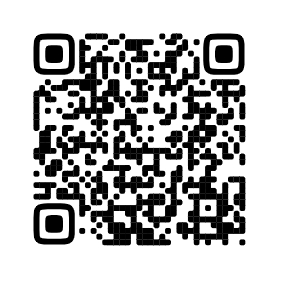 ПАМЯТКА для родителей ребенка, прибывших с территорий Донецкой Народной Республики   и Луганской Народной Республики (в том числе детей лиц, признанных беженцами, являющихся иностранными гражданами и лицами без гражданства)зачисляемого на обучение в группу комбинированной направленности МАДОУ детский сад «Капелька»Перечень документов, которые необходимо предоставить для приема ребенка в МАДОУ детский сад «Капелька»:1. Документ, удостоверяющий личность родителя (законного представителя) ребенка (оригинал и копия).2. Свидетельство о рождении ребенка или документ, подтверждающий родство заявителя (оригинал и копия).3. Документ, подтверждающий установление опеки или попечительства (оригинал и копия) (при необходимости).4. Документ о регистрации ребенка по месту жительства или по месту пребывания на закрепленной территории или справку о приеме документов для оформления регистрации по месту жительства (в случае приема на обучение ребенка, проживающего на закрепленной территории). 5. Заключение психолого-медико-педагогической комиссии (оригинал и копия).6. Личное дело обучающегося (при переводе из другого ДОУ).Родители (законные представители) детей, прибывшие с территорий ДНР и ЛНР, дополнительно предъявляют:6. Документ, подтверждающий родство заявителя (или законность представления прав ребенка) (оригинал и копия). 7. Документ, подтверждающий право заявителя на пребывание в Российской Федерации (миграционная карта и др.), в случае если они не являются гражданами Российской Федерации (оригинал и копия).Иностранные граждане  или лица без гражданства все документы предоставляются на русском языке или вместе с заверенным переводом на русский язык.В случае невозможности, в силу чрезвычайных обстоятельств, представления каких-либо документов на момент подачи родителем (законным представителем) заявления о приеме ребенка в организацию, осуществляющую образовательную деятельность, возможен прием ребенка в организацию, осуществляющую образовательную деятельность, на основании заявления родителя (законного представителя).В исключительных случаях (если ребенок прибыл с территорий ДНР и ЛНР в сопровождении родственника или иного лица, не имеющих законного права представлять интересы конкретного ребенка, либо без сопровождения) возможен прием ребенка в организацию, осуществляющую образовательную деятельность, на основании заявления родственника или иного лица, заинтересованных в обеспечении права ребенка на получение общего образования (на основании Письма Минпросвещения России от 24.02.2022 № 03-226 «О направлении методических рекомендаций»).Для сокращения времени заполнения бланков документов предлагаем Вам:1. Заранее ознакомиться с документами МАДОУ детский сад «Капелька», регламентирующими организацию и осуществление образовательной деятельности, размещенными на официальном сайте МАДОУ детского сада «Капелька»  в сети «Интернет» во вкладке Родителям «Прием граждан на обучение в ДОО» (https://kapelka-bor.ru/ ): - Устав МАДОУ детского сада «Капелька»,- Лицензия на осуществление образовательной деятельности, - Адаптированная образовательная программа дошкольного образования для детей с тяжелыми нарушениями речи МАДОУ детского сада «Капелька» (описание),- Адаптированная образовательная программа дошкольного образования для детей с задержкой психического развития МАДОУ детского сада «Капелька» (описание),- Правила приема граждан на обучение по образовательным программам дошкольного образования в МАДОУ детский сад «Капелька», - Порядок оформления возникновения и прекращения отношений между МАДОУ детским садом «Капелька» и родителями (законными представителями)  несовершеннолетних обучающихся,- Порядок и  основания  перевода и отчисления обучающихся МАДОУ детского сада «Капелька»,- Положение о режиме занятий обучающихся  МАДОУ детского сада  «Капелька»,- Правила  внутреннего распорядка  обучающихся МАДОУ детского сада  «Капелька».2. Заполнить бланки документов, размещенные во вкладке «Прием граждан на обучение в ДОО» (там же находятся образцы заполнения бланков) (https://kapelka-bor.ru/ ):- Согласие на обработку персональных данных,- Согласие на обучение по Адаптированной образовательной программе дошкольного образования,- Договор об образовании по Адаптированной образовательной программе дошкольного образования.Варианты заполнения документов:Бланки документов  скачать с официального  сайта МАДОУ  детского сада «Капелька», распечатать, заполнить по образцу и принести в детский сад (на бумажном и (или) электронном носителе) в назначенные дату и время.Заполнить бланки документов при личном визите в МАДОУ детском саду «Капелька» в назначенные дату и время.Телефон МАДОУ детского сада «Капелька»: 8(83159)38146Телефон ответственного лица для обратной связи: 89040415516 – Татьяна Владимировна Николаева